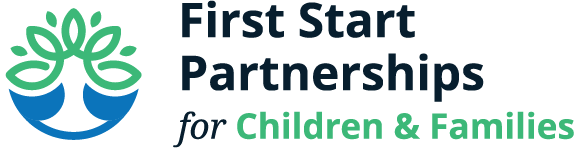 First Start Partnerships for Children and FamiliesPolicy Council Zoom Meeting 
Agenda Monday, September 20, 2021 10:00-11:00Welcome                                                                                    	              Holly Dockery	Old Business 	 August minutes (vote needed)                                                       Holly Dockery      August Financials and Credit Card                                             Diane Hummel                         Expenditures (vote needed)Vaccination Mandate                                                                     Diane HummelNew BusinessBy-Law Revisions                                                                           Diane HummelMonthly Meeting Time                                                                  Diane HummelFamily Center Discussion                                                             Diane HummelDirector’s Report                                                                        	       Diane HummelMember Discussion/Questions/Suggestions AdjournNext Meeting: 	
